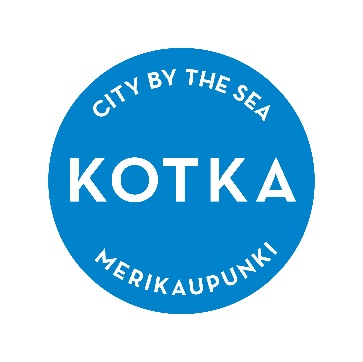 				URHEILUSEUROJEN				HARJOITUSVUOROANOMUSSeuran nimiPaikka tai tilajosta haetaanJoukkue/laji/harjoitusryhmä ja ryhmän kokoMaanantaiklo-Tiistaiklo-Keskiviikkoklo-Torstaiklo-Perjantaiklo-Lauantaiklo-Sunnuntaiklo-Joukkue pelaaliitonsarjassaYhteyshenkilön tiedot:Osoite:Puhelin:Sähköposti:Laskutusosoite:Kotkassa